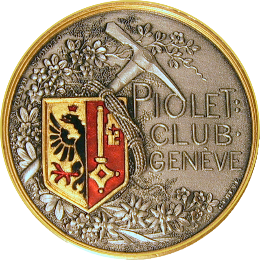 PIOLET CLUB DE GENÈVE                                   _________________           Fondé en 1893 Rue Agasse 54, 1208 Genève         www.le-piolet.ch